親愛的家長：孩子快將完成一年學業了，我們感恩能與您們同行，見證孩子成長，攜手結伴為孩子創建美好的將來。今年是協康會五十五周年，我們將主題定為「協康展才 亮未來」，深信配合適切的栽培，必能讓不同能力的兒童及青年在各個領域發揮所長。為支持兒童及青年的才藝發展，我們將推行一項嶄新計劃，致力發掘及培育有特殊需要兒童及青年的潛能，包括視覺藝術、音樂、戲劇、舞蹈及運動等，同時建立一個有效推動本會兒童及青年才藝發展的模式。透過這項計劃，他們將獲得更全面的支援及發展機會，然而這項服務並未獲得政府的資助，仍需依賴家長和社會大眾的支持。因此，我們衷心希望各位家長能慷慨解囊，讓我們的計劃得以順利開展，為孩子提供更適切及貼心的持續服務。如蒙惠賜捐款，請填妥後頁回條，並交回所屬中心，如有查詢，請與中心主任聯絡。我們再次感謝您們一直支持本會的各項活動！祝　身體健康、萬事如意！ 協康會行政總裁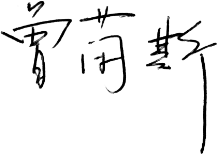 謹啟2018年8月1日本人樂意支持協康會，培育兒童及青年的才藝發展﹕ $2,000港元	   $1,000港元 	   $500港元	   $300港元 其他金額：$             港元捐款方法 信用卡：   VISA　 MasterCard　 American Express　 發卡銀行：                         信用卡號碼：                                 	有效日期至：　　　月　　　__年   持卡人姓名：                             　  	持卡人簽名：               　　　 劃線支票，號碼：                  （註：抬頭請寫「協康會」） 現金 銀行入賬 (恆生銀行戶口280-096660-012)個人資料家長姓名：                     （先生/女士） 家長簽署：　　　　　　　　　　　　　　　　學童姓名：                               	 所屬中心：　　　　　　　　　　　　　　　　　聯絡電話：                               	 電郵地址：　　　        　　　　　　　　　聯絡地址：                                                                　　　　　　 本人需要捐款收據（只適用於捐款港幣100元或以上，抬頭：　       　　　先生/女士）本人希望以匿名捐款Official Use Only備註：一. 捐款港幣100元或以上方可獲發收據申請稅項減免。二. 請把填妥的捐款回條連同支票或入數紙交回所屬中心或郵寄、電郵、傳真至本會。三. 收集所得的個人資料將絕對保密並只作募捐及與 閣下聯絡之用。Received Date:Ref. No.:Txn Date:Log No.:Payment No.:Remarks: